Publicado en Sevilla el 21/06/2022 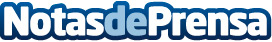 Fromm Bienestar elabora un listado con las profesiones más expuestas a desarrollar adicciones a sustanciasSiempre se ha dicho que músicos, cantantes, actores y otros artistas tienen una alta exposición al consumo de drogas, ya que se enfrentan a horarios caóticos, altos niveles de exigencia y presión en los medios de comunicación, además de tener fácil acceso a sustancias. Sin embargo, existen multitud de profesiones que a priori serían impensables pero se relacionan de una forma muy estrecha con algunos hábitos, que pueden terminar propiciando hábitos o conductas de riesgo para el desarrollo de adiccionesDatos de contacto:Antonio Molina SerranoFromm Bienestar (Adicciones, adolescentes y familias)670479182Nota de prensa publicada en: https://www.notasdeprensa.es/fromm-bienestar-elabora-un-listado-con-las Categorias: Nacional Medicina Sociedad Restauración Recursos humanos http://www.notasdeprensa.es